MATEMAATIKA TÖÖLEHT                                                                           NIMI……….VÄRVI. 2 – SININE, 3- KOLLANE, 4- PUNANE, 5- ROHELINE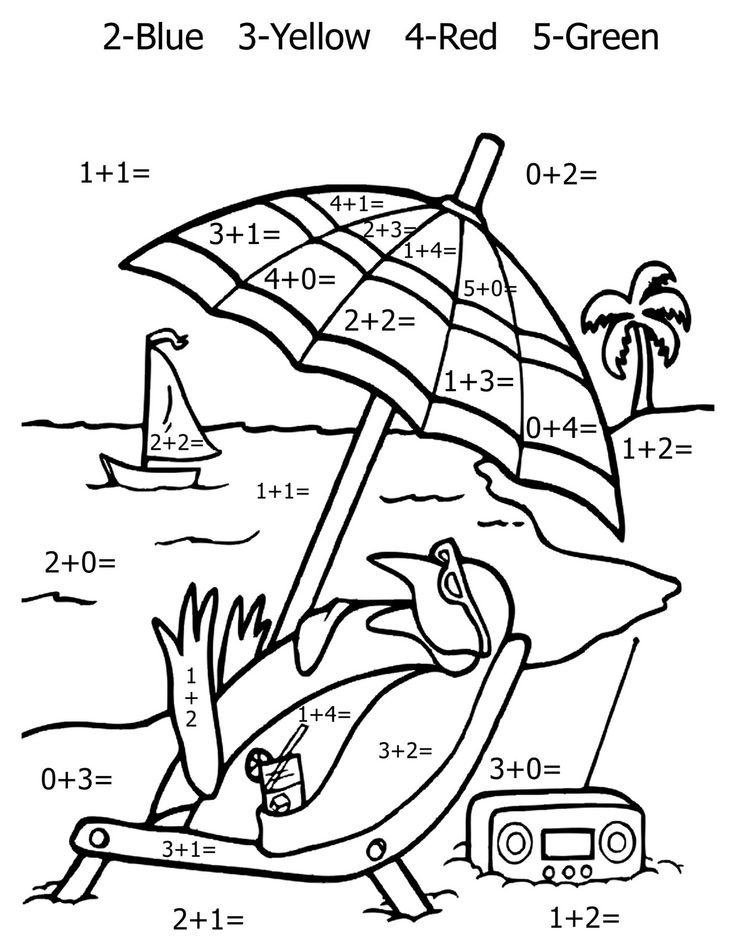 